COMMISSIONERS MEETING NOTICETUESDAY, JULY 18, 20236:00 P.M.PERRY COUNTY COURTHOUSE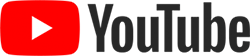   /Perry County, Indiana GovernmentPLEDGE OF ALLEGIANCEAPPROVAL OF THE AGENDAPUBLIC COMMENTSCindi TaylorFrank GermanoPat SageWayne KleavingAttorney Chris Goffinet/Bakertilly for PC Port AuthorityMINUTES 06.20.2023		b)  07.03.2023KRISTINIA HAMMACK, AUDITORApproval of 07.17.2023 Payroll $186,429.17 	Health Insurance Claims $57,497.85Approval of 07.18.2023 Claim Docket $265,231.60Insurance BidsALAN MALONE, SHERIFFTrade-inANDREW FOSTER, ATTORNEYUpdate on Carrolton Rd. paperworkUpdate on 2-mile radius zoning with City of Tell CitySTEVE HOWELL, HWY SUPERINTENDENTPurpose-Built Boom Mower BidsTARA LUCAS, PUBLIC HEALTH NURSE SUPERVISORPublic Health CommissionAIC/SIR Scholarship Award PresentationCOMMISSIONERSMitigation - PC Board of Commissioners PropertyAIC Annual Conference 9/25-9/28Registration opens 7/5, early bird registration discount ends 8/18Deadline for discount rooms end 8/30 Prepared by: Kristinia L. HammackPerry County AuditorADA Notice:  Perry County will generally, upon request, provide appropriate aids and services leading to effective communication for qualified persons with disabilities.  To request an accommodation, contact the ADA Coordinator at 812-547-2506 as soon as possible but no later than two (2) business days before the scheduled meeting.POSTED 7/14 @ 4:00 PM